ADRAN A1. a) Mewn iaith raglennu 'deipiedig' o'ch dewis chi (dim mewn cronfa ddata), pa strwythurau data neu fathau cyntefig o ddata fyddai'r rhai mwyaf priodol at storio pob un o'r rhai isod?  Rhaid i chi enwi'r iaith raglennu a ddefnyddir a rhoi rhesymau am eich atebion:Hyd llwybr cerdded ar fynydd, mewn cilometrauRhywedd unigolynCyfeirnod grid map ym Mhrydain e.e. SN596881Y nifer o gerddwyr sy'n cymryd rhan mewn digwyddiad elusennolY nifer o bobl sy'n ymweld ag atyniad i dwristiaid bob diwrnod mewn mis  Cynllun a chynnwys pos sudoku Canlyniad cymhariaeth fathemategol megis ((x+y) > 2z)Lleoliad ar y Ddaear, yn storio'r enw, y lledred a'r hydred Yr un casgliad o wybodaeth am nifer o leoliadauPentwr o gardiau a fydd yn cael eu defnyddio mewn gêm solitêr[15 marc]b) Gofynnir i raglennwr ysgrifennu rhaglen a fydd yn cyfrifo a ydy rhif a dderbynnir gan y defnyddiwr yn swm dau sgwâr.   Er enghraifft, canlyniad 5 fydd GWIR, gan fod 5 = 12 + 22.  GAU fyddai canlyniad 11, gan nad yw'r rhif wedi'i gwneud o ddau sgwâr.GWIR fyddai canlyniad 136, gan ei fod yn swm 62 + 102.Ysgrifennwch algorithm mewn ffug-god clir a manwl y gall y rhaglennwr ei ddefnyddio, h.y. ysgrifennwch y camau gan ddefnyddio syniadau fel:Dylai'ch ateb roi manylion y strwythurau data a ddefnyddiwch, a rhestru unrhyw optimeiddio rydych wedi'i wneud. Gallwch ddisgrifio unrhyw fathau eraill o optimeiddio y gallech eu gwneud, gan ymdrin yn benodol â'r cyfaddawd rhwng y cof a ddefnyddir a chyflymder y gweithredu.  Efallai y byddech am roi sylwadau ychwanegol i esbonio'ch algorithm.[19 marc]c) Mewn camau clir a manwl (fel yng nghwestiwn 1. b, uchod) nodwch sut y gallech ddefnyddio rhaglen i adio'r digidau unigol mewn gwerth cyfanrifol (a storir yng nghof y cyfrifiadur ar ffurf gwerth rhifol). Dylech geisio gwneud eich ateb yn un effeithlon wrth gyfrifo.	Er enghraifft: byddai 9374 yn rhoi'r ateb 23, gan fod 9+3+7+4 = 23.[16 marc]ADRAN B2. Gan gyfeirio at fodel syml o system cyfrifiadur bwrdd-gwaith:a) Esboniwch bob un o'r termau isod, a disgrifio'r swyddogaeth y mae pob eitem yn ei gwneud o fewn y cyfrifiadur:(i) Bws estyn caledwedd
									[3 marc](ii) RAM
									[3 marc](iii) Uned Rifyddeg-Resymeg (ALU)
									[3 marc]b) Gallai gwahanol dasgau cyfrifiadurol olygu bod angen gwahanol ofynion o ran y trefniadau storio.  Gellir edrych ar y ddarpariaeth o ran storio data mewn cyfrifiadur fel cyfaddawd rhwng y cyflymder ysgrifennu a darllen, y namau a oddefir, a'r gost.  Trafodwch sut y byddai peiriannau a ddefnyddir at dasgau penodol (megis peiriant golygu fideo, neu weinydd ffeiliau, neu dasg sydd yn ddwys yn gyfrifiannol ac a gynhelir ar feintiau bach o ddata) yn gallu cael eu storfeydd data wedi'u ffurfweddu mewn gwahanol ffyrdd er mwyn sicrhau bod y cyfaddawd hwnnw mor effeithlon â phosib.  Pa dechnolegau disg, sy'n defnyddio naill ai disgiau unigol neu fwy nag un ddisg, y gellid eu hystyried i'r tasgau gwahanol? 											[16 marc]c) Pam mae hi'n angenrheidiol bod teclynnau megis perifferolion caledwedd ac offer cyfathrebu yn cydymffurfio â safonau sydd wedi'u diffinio'n dda? 											[10 marc]d) Pa fanteision (neu anfanteision) sydd wedi dod o'r cynnydd mewn paraleleiddio meddalwedd, o safbwynt y defnyddwyr?  Dylai'ch ateb ystyried defnyddwyr amrywiaeth o wahanol fathau o feddalwedd.  Sut mae'r newid hwn wedi effeithio ar ddatblygwyr meddalwedd? 											[15 marc]3. a) Rhowch drafodaeth helaeth ar y cwestiwn "A yw cyfrifiadura yn drychineb amgylcheddol ynteu'n achubwr y blaned?".  Cyfeiriwch at enghreifftiau penodol i ategu’ch ateb.[30 marc]b) Disgrifiwch beth yw system weithredu ac esbonio pam y'u defnyddir.  Yn eich ateb, trafodwch hefyd y posibiliad nad oes gan gyfrifiadur system weithredu, a sut y byddai hynny'n effeithio ar raglenni sy'n rhedeg ar y cyfrifiadur hwnnw.   [20 marc]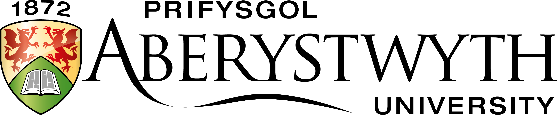 Arholiad MynediadMai 2021CYFRIFIADUREGAmser: 1.5 awr (90 munud)Dwy ran sydd i'r cwestiynau ar y papur hwn: A a B.Atebwch DDAU gwestiwn i gyd, sef yr unig gwestiwn yn adran A, ac un cwestiwn o'ch dewis yn adran B. 50 marc fydd gwerth pob cwestiwn.CYFRIFIADUREGAmser: 1.5 awr (90 munud)Dwy ran sydd i'r cwestiynau ar y papur hwn: A a B.Atebwch DDAU gwestiwn i gyd, sef yr unig gwestiwn yn adran A, ac un cwestiwn o'ch dewis yn adran B. 50 marc fydd gwerth pob cwestiwn.